Approved by the order of the Chairman of  "Azerbaijan Caspian Shipping Closed Joint Stock Company   dated 1st of December 2016 No. 216.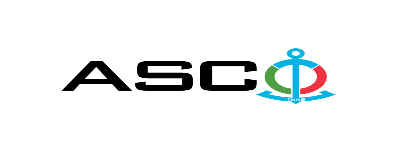 AZERBAIJAN CASPIAN SHIPPING CLOSED JOINT STOCK COMPANY IS ANNOUNCING OPEN BIDDING FOR THE PROCUREMENT OF HOSES OF VARIOUS PURPOSE REQUIRED FOR STRUCTURAL DEPARTMENTS OF ASCOB I D D I N G No. AM069 / 2023(On the participant`s letter head)APPLICATION FOR PARTICIPATION INTHE OPEN BIDDING___________ city     “__”_______20____________№           							                                                                                          To the attention of the Chairman of ASCO Procurement CommitteeMr Jabrail Mahmudlu We, hereby confirm the intention of [ to state full name of the participant ] to participate  in the open bidding No.  [ bidding No. shall be inserted by participant ] announced by ASCO in respect of procurement of "__________________" .Moreover, we confirm that no winding - up or bankruptcy proceeding is being performed or there is no circumstance of cessation of activities or any other circumstance that may impede participation of [ to state full name of the participant ]  in the stated bidding. In addition, we warrant that [ to state full name of the participant ] is not an affiliate of ASCO.Below-mentioned contact details are available to respond to any question that may emerge in relation to the documents submitted and other issues: Contact person in charge:  Position of the contact person: Telephone No.: E-mail:  Attachment: Original of the bank evidence as  a proof of payment of participation fee  – __ page(s).________________________________                                   _______________________(initials of the authorized person)                                                                                                        (signature of the authorized person)_________________________________                                                   (position of the authorized person)                                                STAMP HERENote:  Payment condition will be accepted on actual basis only and other conditions rejected.   For technical questions please contact :Rza PanaliyevTel: +99450 6740550E-mail: Rasim.huseynov@asco.azDue diligence shall be performed in accordance with the Procurement Guidelines of ASCO prior to the conclusion of the purchase agreement with the winner of the bidding.      The company shall enter through this link http: //asco.az/sirket/satinalmalar/podratcilarin-elektron-muraciet-formasi// to complete the special form or submit the following documents:Articles of Association of the company (all amendments and changes including)An extract from state registry of commercial legal entities  (such extract to be issued not later than last 1 month)Information on the founder in case if the founder of the company is a legal entityCertificate of Tax Payer`s Identification Number Audited accounting balance sheet or tax declaration  (depending on the taxation system) / reference issued by taxation bodies on non-existence of debts for tax Identification card of the legal representative Licenses necessary for provision of the relevant services / works  (if any)No agreement of purchase shall be concluded with the company which did not present the above-mentioned documents or failed to be assessed positively as a result of the due diligence performed and shall be excluded from the bidding! Submission documentation required for participation in the bidding:Application for participation in the bidding (template has been attached hereto);Bank evidence as a proof of participation fee;Bidding offer: Bank document confirming financial condition of the consignor within the last year (or within the period of operation if less than one year);Statement issued by the relevant tax authorities on the absence of expired commitments associated with taxes and other compulsory payments and failure of obligations set forth in the Tax Code of the Republic of Azerbaijan for the last one year (excluding the period of suspension).At the initial stage, application for participation in the bidding ( signed and stamped ) and bank evidence proving payment of participation fee (excluding bidding offer) shall be submitted in English, Russian or in Azerbaijani languages to the official address of "Azerbaijan Caspian Shipping" CJSC (hereinafter referred to as "ASCO" or "Procuring Organization") through email address of contact person in charge by 17.00 (Baku time) on 28th of April 2023. Whereas, other necessary documents shall be submitted as enclosed in the bidding offer envelope.   Description (list) of goods, works or services has been attached hereto. The participation fee and Collection of General Terms and Conditions:Any participant (bidder), who desires to participate in the bidding, shall pay for participation fee stated below (the payment order shall necessarily state the name of the organization holding open bidding and the subject of the bidding) and shall submit the evidence as a proof of payment to ASCO not later than the date stipulated in section one. All participants (bidders), who have fulfilled these requirements, may obtain General Terms and Conditions relating to the procurement subject from the contact person in charge by the date envisaged in section IV of this announcement at any time from 09.00 till 18.00 in any business day of a week. Participation fee amount (VAT exclusive): AZN 50 The participation fee may be paid in AZN or  equivalent amount thereof in USD or EURO.   Account No. :Except for circumstances where the bidding is cancelled by ASCO, participation fee shall in no case be refunded! Security for a bidding offer: The bank guarantee is required in the amount of at least 1 (one) % of the bidding offer price. A bank guarantee sample shall be specified in the General Terms and Conditions. Bank guarantees shall be submitted as enclosed in the bidding offer envelope along with the bidding offer.  Otherwise, the Purchasing Organization shall reserve the right to reject such offer. The financial institution that issued the guarantee should be acknowledged in the Republic of Azerbaijan and / or international financial transactions. The purchasing organization shall reserve the right not to accept and reject any unreliable bank guarantee.Persons wishing to participate in the bidding and intending  to submit another type of warranty (letter of credit, securities, transfer of funds to the special banking account set forth by the Procuring Organization in the bidding documents, deposit and other financial assets) shall request and obtain a consent from ASCO through the contact person reflected in the announcement on the acceptability of such type of warranty.   A contract performance bond is required in the amount of 5 (five) % of the purchase price.For the current procurement operation, the Procuring Organization is expected to make payment only after the goods have been delivered to the warehouse, no advance payment has been intended. Final deadline date and time for submission of the bidding offer:All participants, which have submitted their application for participation in the bidding and bank evidence as a proof of payment of participation fee by the date and time stipulated in section one, and shall submit their bidding offer (one original and two copies) enclosed in sealed envelope to ASCO by 17.00 Baku time on May 3, 2023.All bidding offer envelopes submitted after the above-mentioned date and time shall be returned unopened. Address of the procuring company:The Azerbaijan Republic, Baku city, AZ1029 (postcode), 2 Neftchilar Avenue, Procurement Committee of ASCO. Contact person in charge:Rahim AbbasovProcurement specialist at the Procurement Department of ASCOTelephone No.: +99450 2740277Email address: rahim.abbasov@asco.az, tender@asco.azContact person on legal issues:Landline No.: +994 12 4043700 (ext: 1262) Email address: tender@asco.azDate and time assigned for the opening of bidding offer envelopes: Opening of the envelopes shall take place at 15.00 Baku time on May 4, 2023 in the address stated in section V of the announcement.  Persons wishing to participate in the opening of the envelopes shall submit a document confirming their permission to participate (the relevant power of attorney from the participating legal entity or natural person) and the ID card at least half an hour before the commencement of the bidding.Information  on the winner of the bidding :Information on the winner of the bidding will be posted in the "Announcements" section of the ASCO official website.Item No.Malın adıTECHNICAL SPECIFICATIONS OF MATERIALSMEASUREMENT UNITQuantityRequisitionVessel / Area nameCertification requirement1Bilge water hose, internal Ø 75 mm, external Ø 89 mm, 16 bar. L - 40 m, complete with camlock  coupling at both ends. Ø 75 mm, 20 bar1pcs 10058439R. HajiyevQuality and Conformity Certificate / Certificate issued by the International Maritime Classification Society2Iron collar clamp 41 x 47 (with bolt and screw nut)10pcs 10061368S406Certificate of conformity and quality3. Iron collar clamp 45 x 49  (with bolt and screw nut)10pcs 10061368S406Certificate of conformity and quality4Iron collar clamp 53 x 59 (with bolt and screw nut)10pcs 10061368S406Certificate of conformity and quality5Water hose Ø - 32 mm,  50 m,  8 bar ГОСТ 18698 - 791pcs 10062476HovsanCertificate of conformity and quality10Water hose Ø - 32 mm,  50 m,  8 bar ГОСТ 18698 - 791p c s10061565ZyraCertificate of conformity and quality11Water hose 75 mm, 16 bar (1 Weco 4 ``coupling)25metre10061845"Khazar - 3"Certificate of conformity and quality12Air hose Ø 16 mm equipped with plastic internal side 10 bar300metre10061919MTF vesselsCertificate of conformity and quality13Durite hose internal dia. Ø 76 mm 10 bar10metre10063097Bibiheybat Ship Repair Yard  - I. HuseynovCertificate of conformity and quality14Fecal hose 65 mm 12 bar20metre10062533The Caspian Sea Oil Fleet  - KP. AgasiyevCertificate of conformity and quality1540metre10062869The Caspian Se Oil Fleet - "Neftegaz - 64"Quality and Conformity Certificate / Certificate issued by the International Maritime Classification Society16Sandblaster hose (high pressure resistant) Maximum wear resistance is 60 mm3 according to DIN 53 516:1987.
Working pressure is 12 bar.
The pressure required to break the hose is 36 bar.
Operating temperature range - from -300 to +800 °C.                          32x8mm,12-36bar                               устойчивый к высокому давлению            Максимальная абразивная износостойкость – 60 мм3, что соответствует DIN 53 516:1987.
Рабочее давление составляет 12 бар.
Давление, необходимое для разрыва рукава, – 36 бар.
Диапазон рабочих температур – от -300 до +800 °С.500metre10062080Zykh Ship Repair and Construction YardCertificate of conformity and quality17Sandblaster hose ( SUNFLEX AH300 3/4", WP20 BAR / BP 60 bar) high pressure resistant Category: Water hose
Showcase: All Showcase
Description of Air Hose (AH 300) size 3/4 inch x 1 meter
can be for water, wind, gas
Features:
-. Temperature: -10 ° C to +85 ° C
-. Pipe Black, Smooth, TPR material, oil mist resistant
-. 1 roll: 100 meters
-. Size:
working pressure: 300 psi / 20 bar
Bruising pressure: 900 psi / 60 bar
 
ISO: 9001: 2008 SUNFLEX AH300 3/4",WP20 BAR/BP 60bar    устойчивый к высокому давлению Категория: Водяной шланг
Витрина: Вся витрина
Описание шланга для воздушного шланга (AH 300), размер 3/4 дюйма x 1 метр
может быть для воды, ветра, газа
Технические характеристики:
Температура: от -10 градусов С до +85 градусов С
Трубка: черная, гладкая, материал TPR, устойчив к масляному туману
1 рулон: 100 метров
-Размер :
рабочее давление: 300psi/20 бар
           Давление притирания: 900 фунтов/кв.                                    дюйм/60 бар                     ISO: 9001: 2008400metre10062080Zykh Ship Repair and Construction YardCertificate of conformity and quality18High Pressure Hose Length: 50 ft. (15.2 m)
Hose Diameter: 1 / 4 inch. (6.4 mm) 
Female NPSM: 1/4 inch.  Weight 6.69 lbs
Dimensions 15.6 × 17.85 × 3.3 in.
Brand: Graco 500 bar, 1/4", 15,2m (Graco H72550) 27p c s10062080Zykh Ship Repair and Construction YardCertificate of conformity and quality19High pressure hose Length: 1.4 m
- Diameter: 3/16
- Connections : Union Nut 1/4" NPSM Female, 1/4" NPSM Male
- Max. allowable working pressure: 227 bar Graco Part Number: 238959 Graco Bluemax II  227bar,3/16",1,4m  Длина: 1,4 м
- Диаметр: 3/16
- Соединения: Накидная гайка 1/4" NPSM с внутренней резьбой, 1/4" NPSM с наружной резьбой
- Макс. допустимое рабочее давление: 227 бар Артикул Graco: 23895910p c s10062080Zykh Ship Repair and Construction YardCertificate of conformity and quality20Propane hose Ø 8 mm (red color) external diameter Ø 13 mm, 20 bar300metre10063530Zykh Ship Repair and Construction YardCertificate of conformity and quality21Oxygen hose Ø 8 mm (blue color), external diameter Ø 13 mm, 20 bar300metre10063530Zykh Ship Repair and Construction YardCertificate of conformity and quality22Fuel hose 16 bar, external Ø 90 mm, internal  Ø 70 mm. Equipped with universal coupling at one end. Ø-100 mm:  Ø -100 mm hammer coupling at another  end  25metre10063319The Caspian Sea Oil Fleet "Khazar-1"Quality and Conformity Certificate / Certificate issued by the International Maritime Classification Society23Oil hose  ø 50 mm50metre10063319The Caspian Sea Oil Fleet "Khazar-1"Certificate of conformity and quality24Water hose (wire armored) 32 mm 8 bar30metre10063319The Caspian Sea Oil Fleet "Khazar-1"Certificate of conformity and quality25Domestic water hose, external Ø 65 mm, internal Ø 50 mm, 10 bar. Equipped with universal coupling at both ends Coupling: external Ø 162 mm, internal Ø 37 mm.30metre10063142The Caspian Sea Oil Fleet - PSK 40Quality and Conformity Certificate / Certificate issued by the International Maritime Classification Society26Torque Wrench Hose with coupling L = 4 m  HTWH44p c s10062994Zykh Ship Repair and Construction YardCertificate of conformity and quality27Water hose (rubber) Ø 15 mm 6 bar50metre10062769Bibiheybat Ship Repair Yard Certificate of conformity and quality28Liquefied gas hose H0620 Ø 6 mm (Yildiz)500metre10062274Bibiheybat Ship Repair Yard Certificate of conformity and quality29Oxygen hose H0601  Ø 6 mm (Yildir)500metre10062274Bibiheybat Ship Repair Yard Certificate of conformity and quality30Air hose Ø 16 mm equipped with plastic internal side 10 bar600metre10061086Bibiheybat Ship Repair YardCertificate of conformity and quality31Durite hose ø 27 mm Structure 40U - 27 - 7 TU 0056016 - 87 "40" - structural group
"U" - sleeve type according to the purpose
"27" - size of the internal diameter
"7" - working pressure of the hose in bar Internal / external diameter: 27 / 36 mm
Wall thickness: 4.5 mm
Sleeve length: up to 10 m (depending on the batch)
Working pressure: up to 7 bar
Working temperature: From -55 °С to +100 °С
Min. bending radius: 33 cm
Base: rubber (internal and external layer)       Дюритовый рукав 27 мм прокладочной конструкции 40У-27-7 ТУ 0056016-87 «40» - конструктивная группа
«У» - тип рукава по назначению
«27» - размер внутреннего диаметра
«7» - рабочее давление рукава в атм Диаметр внутренний / наружный: 27 / 36 мм
Толщина стенки:4,5 мм
Длина рукава:до 10 м (зависит от партии)
Рабочее давление: до 7 бар
Рабочая температура: от -55 °С до +100 °С
Мин. радиус изгиба:33 см
Основа: резина (наружный и внутренний слой)30metre10063933Zykh Ship Repair and Construction YardCertificate of conformity and quality32Durite hose ø 42 mm Structure 40U - 42 - 10 TU 0056016 - 87 "40" - structural group
"U" - sleeve type according to the purpose
"42" - size of the internal diameter
"10" - working pressure of the hose in bar Internal / external diameter: 42 mm
Wall thickness: 4.5 mm
Sleeve length: up to 10 m (depending on the batch)
Working pressure: up to 10 bar
Working temperature: From -55 °С to +100 °С
Min. bending radius: 33 cm
Base: rubber (internal and external layer)       iç diametr ø42 mm             Дюритовый рукав 42 мм прокладочной конструкции 40У-42-10 ТУ 0056016-87 «40» - конструктивная группа
«У» - тип рукава по назначению
«42» - размер внутреннего диаметра
«10» - рабочее давление рукава в атм Диаметр внутренний : 42 мм
Толщина стенки:4,5 мм
Длина рукава:до 10 м (зависит от партии)
Рабочее давление: до 10 бар
Рабочая температура: от -55 °С до +100 °С
Мин. радиус изгиба:33 см
Основа: резина (наружный и внутренний слой)30metre10063933Zykh Ship Repair and Construction YardCertificate of conformity and quality33Durite hose ø 50 mm Structure 40U - 50 - 10 TU 0056016 - 87 "40" - structural group
"U" - sleeve type according to the purpose
"50" - size of the internal diameter
"10" - working pressure of the hose in bar Internal / external diameter: 50 mm
Wall thickness: 4.5 mm
Sleeve length: up to 10 m (depending on the batch)
Working pressure: up to 10 bar
Working temperature: From -55 °С to +100 °С
Min. bending radius: 33 cm
Base: rubber (internal and external layer)       Дюритовый рукав 50 мм прокладочной конструкции 40У-50-10 ТУ 0056016-87 «40» - конструктивная группа
«У» - тип рукава по назначению
«50» - размер внутреннего диаметра
«10» - рабочее давление рукава в атм Диаметр внутренний : 50 мм
Толщина стенки:4,5 мм
Длина рукава:до 10 м (зависит от партии)
Рабочее давление: до 10 бар
Рабочая температура: от -55 °С до +100 °С
Мин. радиус изгиба:33 см
Основа: резина (наружный и внутренний слой)30metre10063933Zykh Ship Repair and Construction YardCertificate of conformity and quality34Durite hose ø 48 mm Structure 40U - 48 - 10 TU 0056016 - 87 "40" - structural group
"U" - sleeve type according to the purpose
"48" - size of the internal diameter
"10" - working pressure of the hose in bar Internal diameter: 48 mm
Wall thickness: 4.5 mm
Sleeve length: up to 10 m (depending on the batch)
Working pressure: up to 10 bar
Working temperature: From -55 °С to +100 °С
Min. bending radius: 33 cm
Base: rubber (internal and external layer)       Дюритовый рукав 48 мм прокладочной конструкции 40У-48-10 ТУ 0056016-87 «40» - конструктивная группа
«У» - тип рукава по назначению
«48» - размер внутреннего диаметра
«10» - рабочее давление рукава в атм Диаметр внутренний : 48 мм
Толщина стенки:4,5 мм
Длина рукава:до 10 м (зависит от партии)
Рабочее давление: до 10 бар
Рабочая температура: от -55 °С до +100 °С
Мин. радиус изгиба:33 см
Основа: резина (наружный и внутренний слой)30metre10063933Zykh Ship Repair and Construction YardCertificate of conformity and quality35Durite hose ø 58 mm Structure 40U - 58 - 7 TU 0056016 - 87 "40" - structural group
"U" - sleeve type according to the purpose
"58" - size of the internal diameter
"7" - working pressure of the hose in bar Internal / external diameter: 58 mm
Wall thickness: 4.5 mm
Sleeve length: up to 10 m (depending on the batch)
Working pressure: up to 7 bar
Working temperature: From -55 °С to +100 °С
Min. bending radius: 33 cm
Base: rubber (internal and external layer)       Дюритовый рукав 58 мм прокладочной конструкции 40У-58-7 ТУ 0056016-87   «40» - конструктивная группа
«У» - тип рукава по назначению
«58» - размер внутреннего диаметра
«7» - рабочее давление рукава в атм Диаметр внутренний : 58 мм
Толщина стенки:4,5 мм
Длина рукава:до 10 м (зависит от партии)
Рабочее давление: до 7 бар
Рабочая температура: от -55 °С до +100 °С
Мин. радиус изгиба:33 см
Основа: резина (наружный и внутренний слой)30metre10063933Zykh Ship Repair and Construction YardCertificate of conformity and quality36Durite hose ø 60 mm Structure 40U - 60 - 7 TU 0056016 - 87 "40" - structural group
"U" - sleeve type according to the purpose
"60" - size of the internal diameter
"7" - working pressure of the hose in bar Internal / external diameter: 60 mm
Wall thickness: 4.5 mm
Sleeve length: up to 10 m (depending on the batch)
Working pressure: up to 7 bar
Working temperature: From -55 °С to +100 °С
Min. bending radius: 33 cm
Base: rubber (internal and external layer)       Дюритовый рукав 60 мм прокладочной конструкции 40У-60-7 ТУ 0056016-87   «40» - конструктивная группа
«У» - тип рукава по назначению
«60» - размер внутреннего диаметра
«7» - рабочее давление рукава в атм Диаметр внутренний : 60 мм
Толщина стенки:4,5 мм
Длина рукава:до 10 м (зависит от партии)
Рабочее давление: до 7 бар
Рабочая температура: от -55 °С до +100 °С
Мин. радиус изгиба:33 см
Основа: резина (наружный и внутренний слой)25metre10063933Zykh Ship Repair and Construction YardCertificate of conformity and quality37Durite hose ø 76 mm Structure 40U - 76 - 10 TU 0056016 - 87 "40" - structural group
"U" - sleeve type according to the purpose
"76" - size of the internal diameter
"10" - working pressure of the hose in bar Internal / external diameter: 76 mm
Wall thickness: 4.5 mm
Sleeve length: up to 10 m (depending on the batch)
Working pressure: up to 10 bar
Working temperature: From -55 °С to +100 °С
Min. bending radius: 33 cm
Base: rubber (internal and external layer)       Дюритовый рукав 76 мм прокладочной конструкции 40У-76-10 ТУ 0056016-87   «40» - конструктивная группа
«У» - тип рукава по назначению
«76» - размер внутреннего диаметра
«10» - рабочее давление рукава в атм Диаметр внутренний : 76 мм
Толщина стенки:4,5 мм
Длина рукава:до 10 м (зависит от партии)
Рабочее давление: до 10 бар
Рабочая температура: от -55 °С до +100 °С
Мин. радиус изгиба:33 см
Основа: резина (наружный и внутренний слой)20metre10063933Zykh Ship Repair and Construction YardCertificate of conformity and quality38Durite hose ø 90 mm Structure 40U - 90 - 3 TU 0056016 - 87 "40" - structural group
"U" - sleeve type according to the purpose
"90" - size of the internal diameter
"3" - working pressure of the hose in bar Internal / external diameter: 90 mm
Wall thickness: 4.5 mm
Sleeve length: up to 10 m (depending on the batch)
Working pressure: up to 3 bar
Working temperature: From -55 °С to +100 °С
Min. bending radius: 33 cm
Base: rubber (internal and external layer)       Дюритовый рукав 90 мм прокладочной конструкции 40У-90-3 ТУ 0056016-87   «40» - конструктивная группа
«У» - тип рукава по назначению
«90» - размер внутреннего диаметра
«3» - рабочее давление рукава в атм Диаметр внутренний : 90 мм
Толщина стенки:4,5 мм
Длина рукава:до 10 м (зависит от партии)
Рабочее давление: до 3 бар
Рабочая температура: от -55 °С до +100 °С
Мин. радиус изгиба:33 см
Основа: резина (наружный и внутренний слой)20metre10063933Zykh Ship Repair and Construction YardCertificate of conformity and quality39Iron collar clamp 15-22mm bolt with screw nut (Reinforced single bolt clamp, galvanized steel) Хомут усиленный одноболтовый, оцинкованная сталь100p c s10063933Zykh Ship Repair and Construction YardCertificate of conformity and quality40Iron collar clamp 20 - 32 mm bolt with screw nut (Reinforced single bolt clamp, galvanized steel)  Хомут усиленный одноболтовый, оцинкованная сталь50p c s10063933Zykh Ship Repair and Construction YardCertificate of conformity and quality41Iron collar clamp 25 - 40 mm bolt with screw nut (Reinforced single bolt clamp, galvanized steel)50p c s10063933Zykh Ship Repair and Construction YardCertificate of conformity and quality42Iron collar clamp 32 - 50 mm bolt with screw nut (Reinforced single bolt clamp, galvanized steel) Хомут усиленный одноболтовый, оцинкованная сталь50p c s10063933Zykh Ship Repair and Construction YardCertificate of conformity and quality43Iron collar clamp 40 - 56 mm bolt with screw nut (Reinforced single bolt clamp, galvanized steel)Хомут усиленный одноболтовый, оцинкованная сталь 50p c s10063933Zykh Ship Repair and Construction YardCertificate of conformity and quality44Iron collar clamp 40 - 60 mm bolt with screw nut (Reinforced single bolt clamp, galvanized steel) Хомут усиленный одноболтовый, оцинкованная сталь 50p c s10063933Zykh Ship Repair and Construction YardCertificate of conformity and quality45Iron collar clamp 50 - 70 mm bolt with screw nut (Reinforced single bolt clamp, galvanized steel)Хомут усиленный одноболтовый, оцинкованная сталь 50p c s10063933Zykh Ship Repair and Construction YardCertificate of conformity and quality46Iron collar clamp 60 - 80 mm bolt with screw nut (Reinforced single bolt clamp, galvanized steel) Хомут усиленный одноболтовый, оцинкованная сталь 50p c s10063933Zykh Ship Repair and Construction YardCertificate of conformity and quality47Iron collar clamp 70 - 90 mm bolt with screw nut (Reinforced single bolt clamp, galvanized steel)Хомут усиленный одноболтовый, оцинкованная сталь 50p c s10063933Zykh Ship Repair and Construction YardCertificate of conformity and quality48Iron collar clamp 86 - 91 mm bolt with screw nut (Reinforced single bolt clamp, galvanized steel) Хомут усиленный одноболтовый, оцинкованная сталь 30p c s10063933Zykh Ship Repair and Construction YardCertificate of conformity and quality49Iron collar clamp 87 - 112 mm bolt with screw nut (Reinforced single bolt clamp, galvanized steel)Хомут усиленный одноболтовый, оцинкованная сталь 30p c s10063933Zykh Ship Repair and Construction YardCertificate of conformity and quality50Water hose (black) 20 х 30 - 1 ГОСТ 10362-2017200metre10062769Bibiheybat Ship Repair YardCertificate of conformity and quality51Water hose (rubber) Ø 15 mm 6 bar50metre10062769Bibiheybat Ship Repair YardCertificate of conformity and quality№CriteriaScore1Value of the bidding offer ::other Bidding Offers shall be evaluated in accordance with the following formula for those who have offered the lowest price at the same time:PFA = MOP / BQT x 80PFA - points for assessment MOP - minimum offer price BQT - bidder's quotation 80803 Delivery period:Within 20 days upon the initial orderMore than 20 days 200